22 мая члены туристического клуба «Альтаир» для юнармейцев школы провели занятие по ориентированию. Дети познакомились с устройством компаса, отработали движение по азимуту. 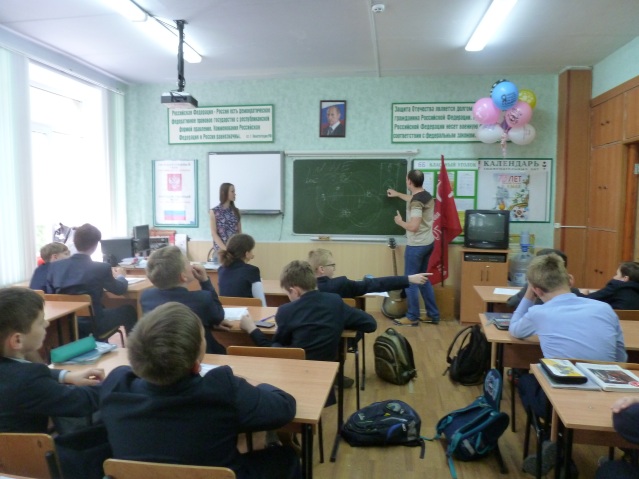 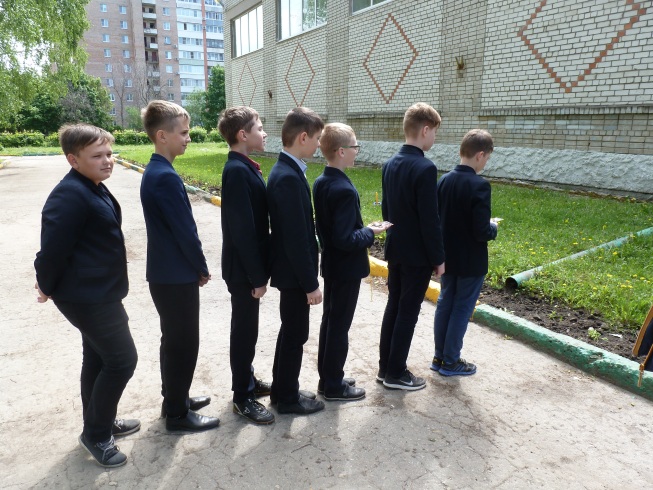 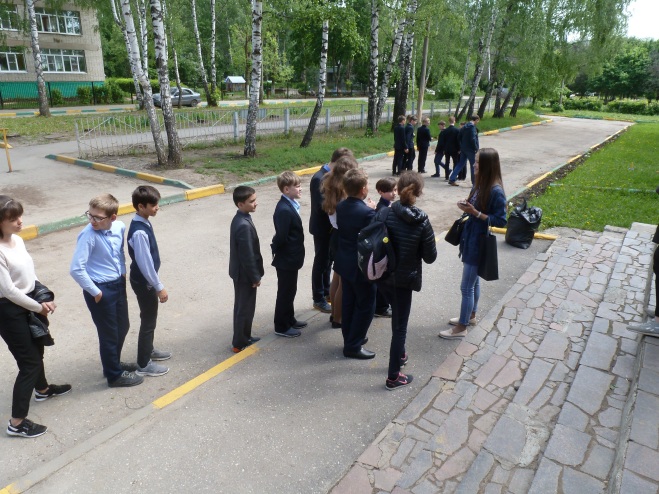 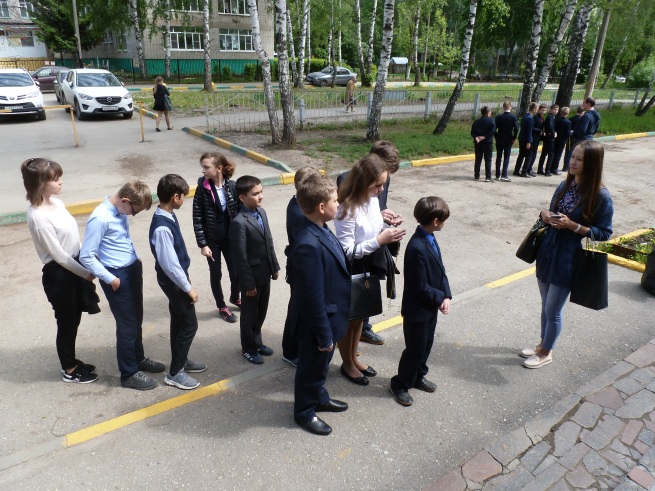 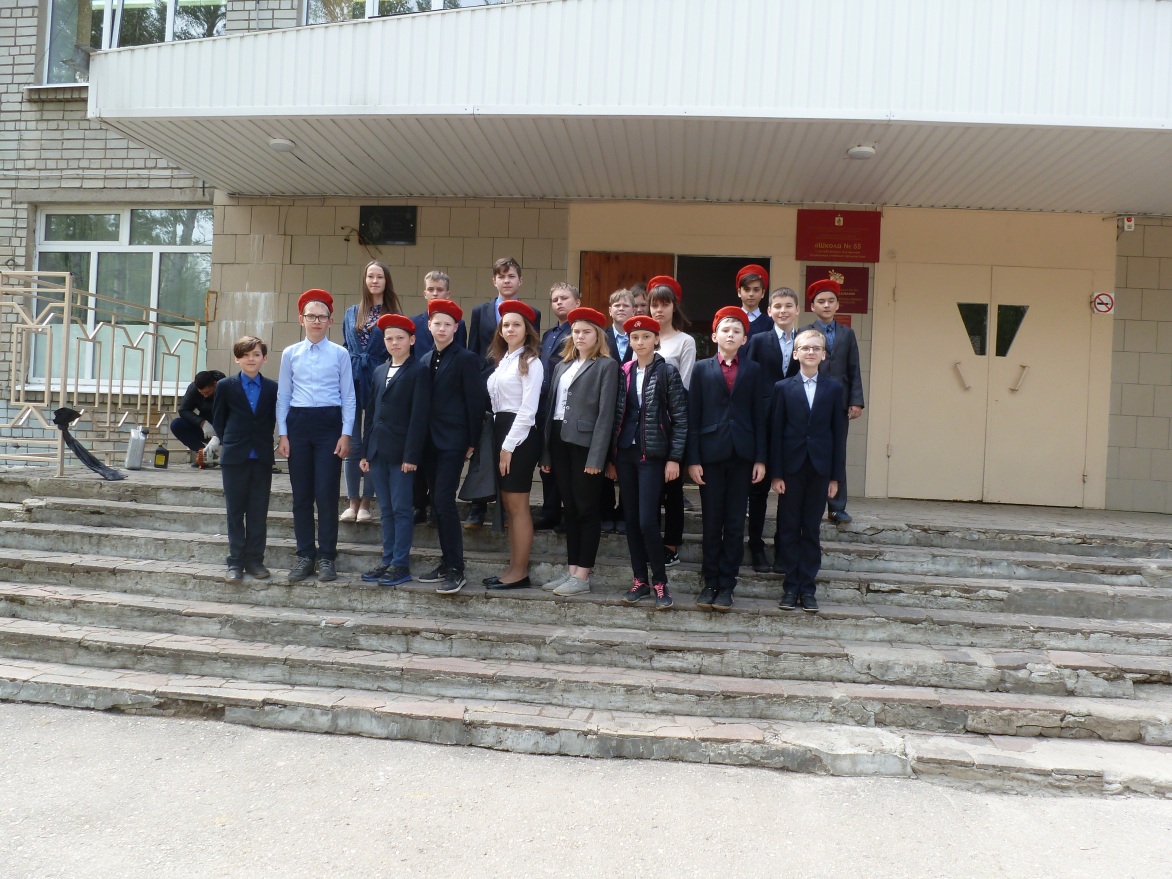 